APRESENTAÇÃO DE PROJETO DE PESQUISA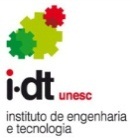 FormulárioFormulárioFO 011Revisão: nº 000Emissão: 29/04/2015Pagina: 1 de 1Instituto/Setor :Instituto de Engenharia e TecnologiaInstituto/Setor :Instituto de Engenharia e TecnologiaElaborado:Mateus MilanezAprovado:Ramon SilveiraNome do Projeto:Nome do Projeto:Coordenador:PPG/Curso:Data de inicio:Data prevista para conclusão:Participantes:Participantes:Laboratórios a serem utilizados:Laboratórios a serem utilizados:Equipamentos:Equipamentos:Resumo do projeto: Resumo do projeto: 